ОБЩАЯ ИНФОРМАЦИЯОРГАНИЗАТОРЫКСК «Белая Лошадь», Федерация конного спорта Свердловской Области. Общее руководство организацией соревнований осуществляет Министерство физической культуры, спорта и молодежной политики Свердловской области, в лице государственного бюджетного учреждения Свердловской области «Центр по организации и проведению физкультурных и спортивных мероприятий» (далее – ГБУ СО «ЦСМ». Ответственность за организацию соревнований несет Оргкомитет, ответственность за проведение соревнований несет Главная судейская коллегия. Оргкомитет и Главная судейская коллегия оставляют за собой право вносить изменения в программу соревнований в случае непредвиденных обстоятельств.ОБЩИЕ УСЛОВИЯСоревнования проводятся в соответствии сПравилами вида спорта «Конный спорт» утв.приказом Минспорттуризма России от 27.07.2011г. № 818Ветеринарным регламентом ФКСР, 1-е изд., действ. с 01.01.2012 г.Правилами соревнований FEI по конкуру Международной федерации конного спорта ред.24 с изм. и доп. на  01.01.2013г.Регламентами участия и организации турниров по конному спорту 2013 г.Всеми действующими поправками к указанным выше документам, принятыми в установленном порядке и опубликованными ФКСРГЛАВНАЯ СУДЕЙСКАЯ КОЛЛЕГИЯ  И  ОФИЦИАЛЬНЫЕ  ЛИЦАТЕХНИЧЕСКИЕ УСЛОВИЯПРИГЛАШЕНИЯ И ДОПУСКДОПУСК К УЧАСТИЮ В СОРЕВНОВАНИЯХ:ЗАЯВКИ        Предварительные заявки подаются до 30 мая 2013г.  по e-mail:  cbeta.gor@mail.ru         Главный секретарь соревнований- Дубовик С.А. т.8(982)3389114        Главный судья соревнований- Горбушин А.Н. e-mail :  Gavrusha_A@ mail.ru                                                                                                      т. 8(908)9224568                                               Окончательные заявки - на мандатной комиссии.УЧАСТИЕНа мандатную комиссию должны быть предоставлены следующие документы:членский билет ФКСР;заявка по форме;паспорт(а) спортивной лошади ФКСР;список  лошадей участника (-ов);документ, подтверждающий уровень технической подготовленности спортсмена (зачетная книжка, удостоверение о спортивном разряде/звании);действующий медицинский допуск спортивного диспансера или разовая медицинская справка на участие в соревнованиях;действующий страховой полис;для спортсменов, которым на день проведения соревнований не исполнилось 18 лет, требуется нотариально заверенные доверенность (заявление) тренеру от родителей или законного опекуна на право действовать от их имени и разрешение на участие в соревнованиях по конному спорту; для детей, а так же для юношей, в случае их участия в соревнованиях более старшей возрастной категории - письменное заявление тренера о технической подготовленности спортсмена и заверенное нотариально или написанное в присутствии Главного судьи/Главного секретаря соревнований заявление от родителей об их согласии на участие в соревнованиях;К участию в соревнованиях допускаются члены ФКСР, уплатившие членские взносы за 2013г. и кандидаты в члены ФКСР.Ветеринарному врачу соревнований при въезде на территорию проведения соревнований предоставляется ветеринарное свидетельство (сертификат)Категория участников - ДЕТИ допускаются к участию в соревнованиях при условии наличия заявления от тренера о технической подготовленности всадника и нотариально заверенного согласия от родителей на участие в соревнованиях.Всадники, не достигшие до 16 лет, не могут принимать участие в соревнованиях на лошадях, моложе 6-ти лет. ВЕТЕРИНАРНЫЕ АСПЕКТЫЖЕРЕБЪЕВКА УЧАСТНИКОВМандатная комиссия состоится 31 мая 2013г в 12.00 Жеребьевка проводится 31 мая 2013г по окончании мандатной комиссии.ПРОГРАММА СОРЕВНОВАНИЙ ОПРЕДЕЛЕНИЕ ПОБЕДИТЕЛЕЙ И ПРИЗЕРОВПобедители и призеры определяются в каждом виде программы.НАГРАЖДЕНИЕНаграждение победителей и призеров соревнований проводится по окончании каждого конкура в конном строю.Победители и призеры соревнований в каждой программе награждаются ценными призами, медалями и дипломами соответствующих степеней. Победители и призеры соревнований в зачете для детей награждаются памятными призами, медалями и дипломами соответствующих степеней. РАЗМЕЩЕНИЕ1.  УЧАСТНИКИ: Расходы по размещению и питанию участников и сопровождающих их лица несут участники соревнований и/или заинтересованные лица.Возможно размещение участников на территории КСК «Белая Лошадь» по т. +7(912)-047-64-77 ,www.whorse.ru 2. ЛОШАДИ: Стационарные денники в конюшне -1000 рублей (с подстилкой, без фуража)                                                                                       - 1200 рублей (с подстилкой и фуражом)Вопросы по размещению:   Павлушев Антон Владимирович     -        т. +7(912)-047-64-75.Отбивка денника оплачивается  отдельно, стоимость отбивки 300 рублей / денникДенники предоставляются с 31 мая по 04 июня 2013г.  3.  ПРИЕЗД: Время и дата приезда всадников, прибытия лошадей должны быть поданы в Оргкомитет заранее по e-mail:  ksk.bl@mail.ruФИНАНСОВЫЕ  УСЛОВИЯРасходы, связанные с проведением соревнований (канцелярская продукция, подготовка места проведения и другое) несет КСК «Белая Лошадь» и Федерация конного спорта Свердловской области.Министерство физической культуры, спорта и молодежной политики Свердловской области, в лице государственного  бюджетного учреждения Свердловской области «Центр по организации и проведению физкультурных и спортивных мероприятий»  обеспечивает  финансирование соревнований  в соответствии с Порядком финансирования за счет средств областного бюджета и Нормами расходования  средств на проведение физкультурных и спортивных мероприятий, включенных в Единый календарный план межрегиональных и областных  физкультурных  и спортивных мероприятий в пределах лимитов федерации, согласно утвержденной сметы (наградная атрибутика, компенсация за питание судей, медицинское сопровождение)Оплата проезда, расходы по командированию спортсменов, тренеров, коноводов, водителей, доставка, кормление и размещение лошадей, оплата ветеринарных услуг – за счет командирующих организаций и заинтересованных лиц.Отчетные документы по финансовым затратам предоставляются бухгалтером-кассиром Константинова Елена  т. +7(912)-0-476-467.СТРАХОВАНИЕОтветственность Организаторов перед участниками и третьими лицами – в соответствии с Федеральным Законом «О физической культуре и спорте в Российской Федерации»  от 23 ноября  2007 года.Настоятельно рекомендуется каждому участнику соревнований и владельцу лошади иметь во время соревнований при себе действующий страховой полис о договоре страхования гражданской ответственности.Данное положение является официальным приглашением на соревнования.Положение об оплате участниками соревнований по конкуру Открытые Областные соревнования Кубок КСК «Белая Лошадь».1.Оплата соревнований:1.1.Участники соревнований, до начала соревнований обязаны оплатить услуги по организации и проведению соревнований для допуска к участию в соревнованиях.1.2.Размер суммы указанной в п.1.1. составляет:для детей – нетдля юношей, юниоров, взрослых  спортсменов – 500 рублей за каждый стартдля любителей – 1000 рублей за каждый старт1.3.Денежные средства, указанные в п.1.1. принимаются наличными денежными средствами во время прохождения Мандатной комиссии1.4.Собранные денежные средства, указанные в п.1.1. подлежат целевому использованию, на оплату работы судейской коллегии, (транспортные расходы, питание, проживание) , канцелярские товары и т.д.«СОГЛАСОВАНО»Министр физической культуры, спорта и молодежной политики  Свердловской области________________________Л.А.Рапопорт«_____»________________________2013г.«УТВЕРЖДАЮ»Президент федерации конного спорта Свердловской области ___________________М.Г.Казанцев«_____»_____________________2013г.            «СОГЛАСОВАНО»Директор КСК «Белая Лошадь»_______________С.И. Мальцев«____»____________2013г.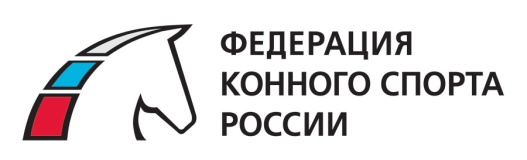 ПОЛОЖЕНИЕ О СОРЕВНОВАНИЯХ ПО  КОНКУРУЧемпионат  и первенство свердловской области по конкуру(  на открытом  грунте)СТАТУС СОРЕВНОВАНИЙ:областныеКАТЕГОРИЯ СОРЕВНОВАНИЙ:открытые/личныеДАТА ПРОВЕДЕНИЯ:31 мая 2013г- 02 июня 2013гМЕСТО ПРОВЕДЕНИЯ:Свердловская область , Сысертский  район, с .Кадниково,  КСК «Белая Лошадь», т +7(912)-0-476-476.ФИОКатегорияРегионГлавный судья Горбушин А.Н.1Свердловская обл.Члены ГСК по конкуру:Курс-дизайнерЗахарова А.Ш.3Свердловская обл.Главный секретарьДубовик С.А.ВКЧелябинская обл.СекретарьИвлева О.В.1Челябинская обл.Ветеринарный врачПавлушев А.В.Свердловская обл.Соревнования по  конкуру проводятсяНа открытом грунтеТип грунта:геотекстильРазмеры боевого поля:60х30Размеры разминочного поля:60х20Конкур№1№2№3Ст.16.8.5.2.Соревнование «До первой ошибки»Ст. 16.12«на  максимальное количество баллов»Таб.АСт. Ст.9.8.2.2.Соревнования с учетом времениВысота препятствий80см105 см120 см№4№5№6Ст. 16.11.5.«По возрастающей сложности»С учетом времениСт. 16.11.5.«По возрастающей сложности»С учетом времениСт. 16.11.5.«По возрастающей сложности»С учетом времениВысота препятствий 90 см115 см130 смКатегории приглашенных участников:Категории приглашенных участников:на Чемпионат и Первенство  Свердловской области по конкурувзрослые спортсмены (1997 г.р. и старше);  любители (1993г.р. и старше не выше 2разряда)дети (2001- 1999 г.р.) -  категория «дети» - 12-14 лет юноши(1998-1995 г.р.) -  категория «юноши» - 14-18 лет юниоры (1997-1992 г.р.)  - категория «юниоры» - 16-21 год на Чемпионат и Первенство  Свердловской области по конкурувзрослые спортсмены (1997 г.р. и старше);  любители (1993г.р. и старше не выше 2разряда)дети (2001- 1999 г.р.) -  категория «дети» - 12-14 лет юноши(1998-1995 г.р.) -  категория «юноши» - 14-18 лет юниоры (1997-1992 г.р.)  - категория «юниоры» - 16-21 год количество лошадей на одного всадникаНе более 3-х на весь турнирколичество всадников на одну лошадьНе более 2-хколичество стартов в день на одну лошадьНе более 2-хперечень приглашенных регионов и количество всадников из 1 региона:Не ограниченоСоревнованиеУсловия допускаКонкур №1Дети, юноши, любителиКонкур №2Дети ,юноши,взрослые, любителиКонкур №3Юноши, юниоры, взрослые, любителиКонкур №4Дети, юноши, любителиКонкур №5Юноши, юниоры, взрослые, любителиКонкур №6Юноши, юниоры, взрослые, любителиСостояние здоровья лошадей должно быть подтверждено ветеринарным свидетельством установленного образца. Обязательно наличие серологических исследований и профилактических прививок в соответствии с эпизоотической обстановкой в регионе. Ветеринарный врач – Павлушев Антон  Владимирович   т. +7(902)-87-41-918,   т.+7(912)-0-476-475.31.05.13.12.00-15.00Мандатная комиссия15.30Жеребьевка, совещание судей и представителей команд31.05.13.17.00Выводка лошадей01.05.13.08.00Выводка лошадей01.06.13.12.00Маршрут №1, 80см Маршрут №1, 80см 2 зачета:1)дети 2)общий (юноши и любители)Категория участвующих:Дети, юноши, любители Возраст лошадей: Для детей 6 лет (2007г.р.) и старше01.06.13.ХХМаршрут №2, до 105см (Первенство СО)Маршрут №2, до 105см (Первенство СО)3 зачета:1)дети2)юноши3) общийКатегория участвующих:Все категорииВозраст лошадей:Для юношей 6 лет (2007г.р.)   и старше01.06.13.ХХМаршрут №3, до 120см (Чемпионат СО)Маршрут №3, до 120см (Чемпионат СО)1 зачета:1)общийКатегория участвующих:Все категорииВозраст лошадей:Для юношей 6 лет (2007г.р.)  и старше02.06.13.12.00Маршрут №4, до 90смМаршрут №4, до 90см2 зачета:1)дети 2)юноши, любителиКатегория участвующих:Дети, юноши, любители Возраст лошадей: Для детей, юношей 6 лет (2007г.р.)  и старше02.06.13.ХХМаршрут №5, до 115см (Первество СО)Маршрут №5, до 115см (Первество СО)3 зачета:1)дети2)юноши3)общийКатегория участвующих:Все категорииВозраст лошадей:Для юношей 6 лет (2007г.р.)   и старше02.06.13.ХХМаршрут №6, до 130см (Чемпионат СО)Маршрут №6, до 130см (Чемпионат СО)1 зачет:1)общийКатегория участвующих:Все категорииВозраст лошадей: Для детей, юношей 6 лет (2007г.р.)  и старше